  Аналитическая частьрезультатов самообследования муниципального казенного учреждения дополнительного образования«Центр детского творчества» Арзгирского района Ставропольского края за 2019 г.В 2015 году Муниципальное казённое образовательное учреждение дополнительного образования детей «Центр детского творчества» Арзгирского района Ставропольского края постановлением администрации Арзгирского муниципального района Ставропольского края №243 от 27.04.2015 года «Об изменении наименований муниципальных казенных образовательных учреждений дополнительного образования детей Арзгирского района Ставропольского края» изменено на  муниципальное казенное учреждение дополнительного образования «Центр детского творчества» Арзгирского района  Ставропольского края в соответствии. Сокращенное наименование Центра: МКУ ДО ЦДТ.Учредителем Центра является администрация Арзгирского муниципального района Ставропольского края.Центр создан для выполнения работ, оказания услуг в целях обеспечения реализации предусмотренных федеральными законами, Конституцией Российской Федерации, указами и распоряжениями Президента Российской Федерации, постановлениями и распоряжениями Правительства Российской Федерации, законом РФ «Об образовании в Российской Федерации», распоряжениями Министерства образования и молодежной политики  Ставропольского края, решениями совета Арзгирского муниципального района Ставропольского края,  распоряжениями администрации Арзгирского муниципального района Ставропольского края, распоряжениями отдела образования администрации Арзгирского муниципального района Ставропольского края, договором между Учредителем и Центром, настоящим Уставом, другими локальными актами Центра.Основной вид деятельности Центра — дополнительное образование. Центр осуществляет деятельность, определённую настоящим Уставом, в целях:-обеспечения современного качества дополнительного образования;-развития мотивации личности к познанию и творчеству;-реализации дополнительных общеобразовательных программ и услуг в интересах личности, общества, государства.Предметом деятельности Центра является: -реализация дополнительных общеобразовательных программ всех направленностей, установленных в качестве обязательных для Центра как вида образовательного учреждения дополнительного образования соответствующими нормативными правовыми актами Российской Федерации и (или) решениями органов, осуществляющих государственное управление в сфере образования;-обучение, воспитание и развитие учащихся в ходе реализации общеобразовательных программ дополнительного образования;-формирование и развитие творческих способностей учащихся;-удовлетворение индивидуальных потребностей учащихся в интеллектуальном, художественно-эстетическом и нравственном развитии, а также в занятиях физической культурой;-формирования культуры здорового и безопасного образа жизни, укрепление здоровья учащихся;-обеспечение духовно- нравственного, гражданско-патриотического, военно-патриотического, трудового воспитания учащихся;-выявление, развитие и поддержку талантливых учащихся, а также лиц, проявивших выдающиеся способности;-профессиональную ориентацию учащихся;-социализацию и адаптацию учащихся к жизни в обществе;-формирование общей культуры;-создание и обеспечение необходимых условий для личностного развития, профессионального самоопределения и творческого труда детей в возрасте преимущественно от 4 до 18 лет;-удовлетворение потребностей детей в получении дополнительного  образования, в реализации их творческого потенциала; -формирование духовно-нравственной личности; -организация содержательного досуга детей;-интеграция личности в национальную и мировую культуру;-поддержка созидательного потенциала ребёнка, принятого педагогом как ценность, обеспеченная педагогическим мастерством;-реализация инновационного ценностно-ориентированного образования, определяющего содержание, цели и специфику реализуемых Центром дополнительных общеобразовательных программ по направленностям;-создание у учащихся основы для сознательного выбора и последующего освоения профессиональных образовательных программ;-обновление содержания дополнительного образования через разработку и реализацию общеобразовательных проектов и программ, способствующих включению учащихся в современные формы мышления, коммуникации и деятельности; -изучение, обобщение и внедрение передового педагогического опыта в области воспитания и дополнительного образования. -удовлетворение иных образовательных потребностей и интересов учащихся, не противоречащих законодательству Российской Федерации, осуществляемых за пределами федеральных государственных образовательных стандартов и федеральных государственных требований.Образовательные услуги предоставляются бесплатно. Образовательная деятельность в учреждении регламентируется Учебным планом, годовым календарным учебным графиком работы, расписанием и другими локальными актами. Учреждение реализует дополнительные общеобразовательные программы по направленностям:- художественная;-социально-педагогическая;-физкультурно-спортивная;-научно-техническая;-культурологическая;-естественнонаучная.Общая численность учащихся в сравнении   с прошлым учебным годом в среднем уменьшилась на 9% -  2050 (было в среднем за год -2172). По Алфавитной книге – 1224  учащихся. Контингент охватывает 78,2% детей района. Численность/удельный вес численности учащихся в среднем по дополнительным общебразовательным программам для детей с выдающимися способностями, в общей численности увеличилось на 0,3 %.Работа с обучающимися с ограниченными возможностями здоровья продолжается по программе «Островок надежды» в количестве – 20 человек.Численность/удельный вес численности учащихся по образовательным программам, направленным на работу с детьми с особыми потребностями в образовании, в общей численности учащихся, в том числе дети, попавшие в трудную жизненную ситуацию (проживающие в малоимущих семьях, под опекой, неблагополучные семьи, родители-инвалиды) - 85.МКУ ДО ЦДТ является районным Штабом по детскому движению и охватывает ежегодно участвующих в образовательных и социальных проектах, в общей численности учащихся более 80%.Удельный вес численности учащихся, принявших участие в массовых мероприятиях (конкурсы, соревнования, фестивали, конференции), в общей численности учащихся по сравнению с прошлым годом остался на прежнем уровне. Численность победителей и призёров выросла в среднем на 1,5%.МКУ ДО ЦДТ сотрудничает с Центром занятости населения и реализует совместный проект по выявлению и внедрению передовых форм и методов профилактики безнадзорности и правонарушений, и предлагает конструктивное решение проблем трудоустройства несовершеннолетних, охватывая ежегодно около 20% обучающихся 3-4 ступеней по профилям (выпускники ЦДТ).Численность традиционных мероприятий ежегодно остаётся стабильной. Методслужба систематически разрабатывает и внедряет новые формы массовых мероприятий,  и в сравнении с прошлым годом виден незначительный  рост.Общая численность педагогических работников  - 30 человек, педагогов-совместителей – 6 человек, администрация - 2 человека.Удельный вес численности основных педагогических работников, имеющих высшее образование педагогической направленности (профиля), в общей численности педагогических работников  вырос на 11%. Удельный вес численности педагогических работников, которым по результатам аттестации присвоена квалификационная категория по  сравнению с прошлым годом  стала на 11% больше.Удельный вес численности педагогических работников в общей численности педагогических работников, педагогический стаж работы которых составляет  до 5 лет составил – 6 человек (20%); свыше 30 лет  изменился и уменьшился на 2 человека.По возрастному составу удельный вес численности педагогических работников в общей численности педагогических работников по сравнению с прошлым годом остался без изменения.Количество публикаций увеличилось с учётом размещения информации не только в муниципальных, региональных печатных СМИ, но и публикаций на сайтах, в 3-х соцсетях (Одноклассники, ВКонтакте, Инстаграмм). Проводится активная работа по популяризации сайта bus.gov среди сотрудников, родительской общественности.Здание оборудовано с чётом доступности для инвалидов. Есть альтернативная версия официального сайта учреждения. Оказывается необходимая помощь работниками организации. Предоставляются услуги дистанционно и на дому.В здании проведен косметический ремонт кабинетов, косметический ремонт фойе, приобретены: сплит-система, мебель (столы, офисные кресла,  компьютеры, ноутбук, комплект музыкальных инструментов для ВИА, подставки под гитары, струны и т.д.).Эффективность деятельности    Центра  соотносится с качественными показателями: соответствие деятельности требованиям законодательства Российской Федерации; наличие  программы развития на 7-милетний срок; функционирует система государственно-общественного управления; существует информационная открытость (наличие сайта, полнота и частота обновления информации,  участие в процедурах независимой оценки качества образования); в наличии публикации, выступления и материалы в СМИ,  подготовленные специалистами; в наличии системы электронного документооборота;реализуются социокультурные  проекты на базе ЦДТ;типы дополнительных образовательных программ, реализуемых  в ЦДТ различны - (авторско-составительские, модернизированные, адаптированные), доля из них – авторско-составительских программ – 92%;сохранность контингента обучающихся в пределах реализации образовательной программы-98%;в наличии необходимое ресурсное обеспечение образовательного процесса;в наличии аналитические материалы о ходе и итогах реализации дополнительных образовательных программ, освоения их обучающимися, соответствия прогнозируемых и достигнутых  результатов;реализуются проекты сетевого взаимодействия по реализации дополнительных образовательных программ с УО различных типов (ФГОС и др.);в наличии договора о сотрудничестве в реализации дополнительных образовательных программ с социальными партнерами   (СОШ, родители);развивается (обновляется) содержание дополнительных общеобразовательных программ; реализуются дополнительные общеобразовательные программы, направленные на:- выявление и развитие   одаренных детей;- работу с детьми с особыми потребностями в образовании (дети-инвалиды, дети с ограниченными возможностями здоровья,  дети-сироты, дети-мигранты, дети, находящиеся в трудной жизненной ситуации и др.);  в наличии система отслеживания динамики индивидуальных образовательных результатов обучающихся (стартовая, промежуточная и итоговая диагностика); обеспечивается психолого-педагогическое сопровождение образовательного процесса   (соцпартнёрство с СОШ);используются дистанционные технологии при реализации дополнительных образовательных программ (скайп, электронная почта); в наличии учащиеся, занимающиеся научно-исследовательской и проектной деятельностью;обучающиеся результативно участвуют в мероприятиях  (конкурсах, олимпиадах, соревнованиях, конференциях) регионального, межрегионального, окружного, федерального и международного уровней;реализуются дополнительные общеобразовательные программы в целях профессиональной ориентации и допрофессиональной подготовки учащихся; выпускники выбирают дальнейшее образование или будущую профессию по направлениям дополнительных образовательных программ  профессиональной ориентации и допрофессиональной подготовки, реализуемых в ЦДТ;удовлетворенность детей и законных представителей  качеством предоставляемых образовательных услуг, выполняемых работ -100%;созданы условия для профессионального совершенствования педагогических кадров (наличие методического сопровождения (функционирование методистов, методической службы, методических объединений специалистов, проведение семинаров, отслеживание своевременного повышения квалификации специалистов);    педагогические кадры  результативно участвуют  в мероприятиях (конкурсы, семинары, конференции) на муниципальном, региональном, межрегиональном, федеральном, международном уровнях;   реализуются мероприятия по привлечению молодых педагогов, специалистов;используется механизм государственно-частного партнерства;организуется каникулярный образовательный отдых, каникулярной практики (пленэры, гастроли, профильные специализированные смены  и др.) учащихся.Показатели вычислялись по средним значениям (январь, сентябрь 2019 г.), процентная составляющая вычислялась с учётом количества, как всего контингента учащихся, так и по Алфавитной книге, в зависимости от пункта показателей.ПОКАЗАТЕЛИ самообследования МКУ ДО ЦДТ за 2019 год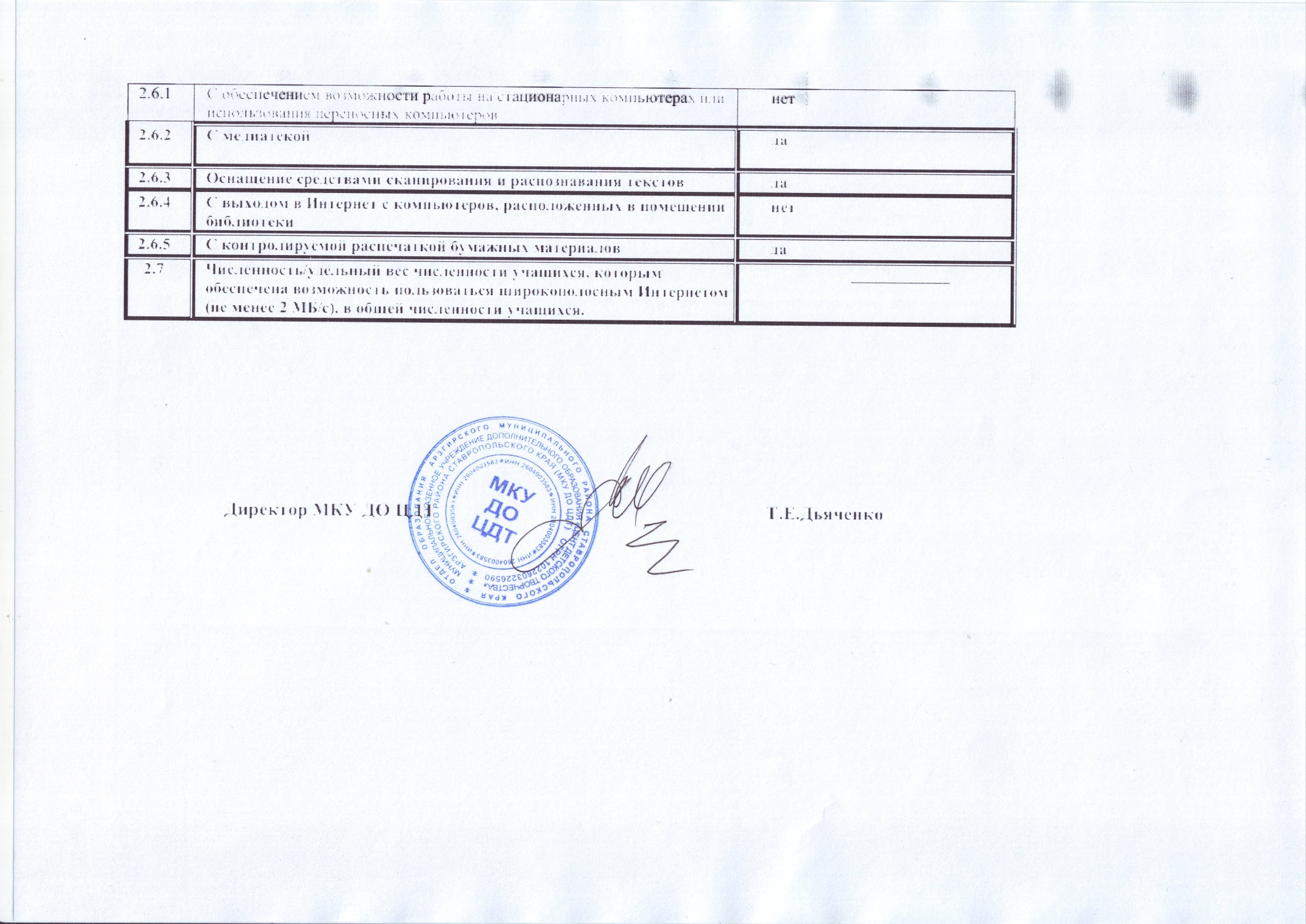 № п/пПоказателиЕдиница измерения1.Образовательная деятельность1.1Общая численность учащихся, в том числе:1224 человек по Алфавитной книге  (2050 по спискам)1.1.1Детей дошкольного возраста ( 3-6 лет)92 человека1.1.2Детей младшего школьного возраста (7-11 лет)1385 человека1.1.3Детей среднего школьного возраста (11-15 лет)436 человек1.1.4Детей старшего школьного возраста (15-17 лет)137  человек1.2Численность учащихся, обучающихся по образовательным программам по договорам об оказании платных образовательных услуг.__________1.3Численность/удельный вес численности учащихся, занимающихся в 2-х и более объединениях (кружках, секциях, клубах), в общей численности учащихся826 человек40%1.4Численность/удельный вес численности учащихся с применением дистанционных образовательных технологий, электронного обучения, в  общей численности учащихся___________1.5Численность/удельный вес численности учащихся по образовательным программам для детей с выдающимися способностями, в общей численности учащихся60 человек2,9%1.6Численность/удельный вес численности учащихся по образовательным программам, направленным на работу с детьми с особыми потребностями в образовании, в общей численности учащихся, в том числе:138 человек9,5%1.6.1Учащиеся с ограниченными возможностями здоровья20 человек, 1,1%1.6.2Дети-сироты, дети, оставшиеся без попечения родителей1 человек, 0,08%1.6.3Дети-мигранты________________1.6.4Дети, попавшие в трудную жизненную ситуацию85 человек, 8%1.7Численность/удельный вес численности учащихся, занимающихся учебно-исследовательской, проектной деятельностью, в общей численности учащихся_________________1.8Численность/удельный вес численности учащихся, принявших участие в массовых мероприятиях (конкурсы, соревнования, фестивали, конференции), в общей численности учащихся, в том числе:4521.8.1На муниципальном уровне311 человек, 25%1.8.2На региональном уровне28 человека,  2,28%1.8.3На межрегиональном  уровне-1.8.4На федеральном уровне53 человека,  4,3%1.8.5На международном уровне60 человек,  4,9%1.9Численность/удельный вес численности учащихся-победителей и призёров  массовых мероприятий (конкурсы, соревнования, фестивали, конференции), в общей численности учащихся, в том числе:275 человек22% 1.9.1На муниципальном уровне141 человек, 9%1.9.2На региональном уровне24 человека,  2%1.9.3На межрегиональном  уровне-1.9.4На федеральном уровне54 человека,  4%1.9.5На международном уровне56 человек,  3%1.10Численность/удельный вес численности учащихся, участвующих в образовательных и социальных проектах, в общей численности учащихся, в том числе:270 человек,  22%1.10.1Муниципального уровня37 человек, 3%1.10.2Регионального уровня_____________1.10.3Межрегионального уровня_____________1.10.4Федерального уровня________________1.10.5Международного уровня_________________1.11Количество массовых мероприятий, проведённых  образовательной организацией, в том числе:1791.11.1На муниципальном уровне26 1.11.2На региональном уровне_______________1.11.3На межрегиональном уровне_________________1.11.4На федеральном уровне________________1.11.5На международном уровне________________1.12Общая численность педагогических работников30 человек1.13Численность/удельный вес численности педагогических работников, имеющих высшее образование, в общей численности педагогических работников17 человек56,7%1.14Численность/удельный вес численности педагогических работников, имеющих высшее образование педагогической направленности (профиля), в общей численности педагогических работников17 человек56,7%1.15Численность/удельный вес численности педагогических работников, имеющих среднее профессиональное образование, в общей численности педагогических работников12 человек,40%1.16Численность/удельный вес численности педагогических работников, имеющих среднее профессиональное образование педагогической направленности (профиля), в общей численности педагогических работников12 человек,40%1.17Численность/удельный вес численности педагогических работников, которым по результатам аттестации присвоена квалификационная категория в общей численности педагогических работников, в том числе:26 человек,86%1.17.1Высшая16 человек, 53,3%1.17.2Первая5 человек, 16,6%1.18Численность/удельный вес численности педагогических работников в общей численности педагогических работников, педагогический стаж работы которых составляет:1.18.1До 5 лет6 человек, 20 %1.18.2Свыше 30 лет6 человек, 20%1.19Численность/удельный вес численности педагогических работников в общей численности педагогических работников возрасте до 30 лет5 человека,16,6%1.20Численность/удельный вес численности педагогических работников в общей численности педагогических работников возрасте от 55 лет5 человек,16,6%1.21Численность/удельный вес численности педагогических и административно-хозяйственных работников, прошедших за последние 5 лет повышение квалификации/профессиональную переподготовку по профилю педагогической деятельности, в общей численности педагогических и административно-хозяйственных работников29 человек, 80%1.22Численность/удельный вес численности специалистов, обеспечивающих методическую деятельность образовательной организации, в общей численности сотрудников образовательной организации4 человека,13%1.23Количество публикаций, подготовленных педагогическими работниками образовательной организации:_____________1.23.1За 3 года4861.23.2За отчётный период      3151.24Наличие в организации дополнительного образования системы психолого-педагогической поддержки одарённых детей, требующих повышенного педагогического вниманияНет2.Инфраструктура2.1Количество компьютеров в расчёте на одного учащегося_________2.2Количество помещений для осуществления образовательной деятельности, в том числе:__________2.2.1Учебный класс18 2.2.2Лаборатория_______________2.2.3Мастерская________________2.2.4Танцевальный класс1 2.2.5Спортивный зал_______________2.2.6Бассейн________________2.3Количество помещений для организации досуговой деятельности учащихся, в том числе:________________2.3.1Актовый зал12.3.2Концертный зал______________2.3.3Игровое помещение_______________2.4Наличие загородных оздоровительных лагерей, баз отдыханет2.5Наличие в образовательной организации системы электронного документооборотада2.6Наличие читального зала библиотеки, в том числе:да2.6.1С обеспечением возможности работы на стационарных компьютерах или использования переносных компьютеровнет